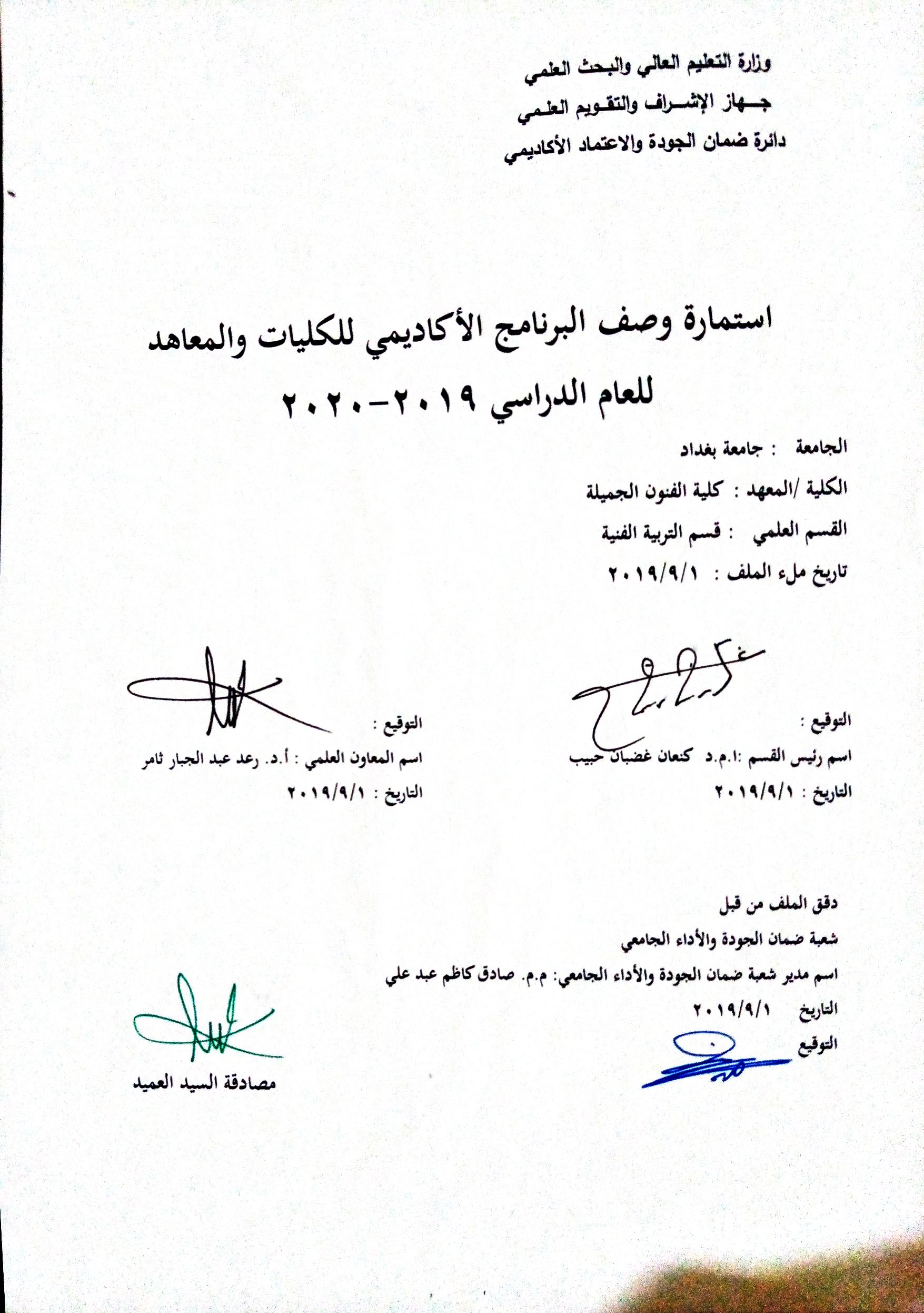 نموذج وصف البرنامج الأكاديميوصف البرنامج الأكاديمي وصف تصميم المنطق الرقمي 1وصف المقررمراجعة أداء مؤسسات التعليم العالي ((مراجعة البرنامج الأكاديمي))يوفر وصف البرنامج الأكاديمي هذا  ايجازاً مقتضياً لأهم خصائص البرنامج ومخرجات التعلم المتوقعة من الطالب تحقيقها مبرهناً عما إذا كان قد حقق الاستفادة القصوى من الفرص المتاحة . ويصاحبه وصف لكل مقرر ضمن البرنامجالمؤسسة التعليميةكلية الفنون الجميلة القسم الجامعي / المركز قسم التربية الفنية اسم البرنامج الأكاديمي بكالوريوس تربية فنيةاسم الشهادة النهائية بكالوريوس تربية فنيةالنظام الدراسي  سنويبرنامج الاعتماد المعتمد  المؤثرات الخارجية الأخرى تاريخ إعداد الوصف 2019أهداف البرنامج الأكاديميأهداف البرنامج الأكاديميإعداد مدرس التربية الفنية في مراحل التعليم ما قبل الجامعية إعداد مختصين في تنفيذ برامج التنمية الاجتماعية وتقديمها ورعاية الشباب والفئات الخاصةإعداد مختصين في تقديم برامج التربية الجمالية وتنفيذهاإعداد الحوث العلمية والميدانية في مجالات الفنون والتربيةإعداد برامج التدريب للعاملين في مجلات التربية الفنية بمستوياته المتنوعةإبداء المشورة الفنية للهيئات المختلفة في مجالات الفن والثقافة الفنيةإعداد مدرس التربية الفنية في مراحل التعليم ما قبل الجامعية إعداد مختصين في تنفيذ برامج التنمية الاجتماعية وتقديمها ورعاية الشباب والفئات الخاصةإعداد مختصين في تقديم برامج التربية الجمالية وتنفيذهاإعداد الحوث العلمية والميدانية في مجالات الفنون والتربيةإعداد برامج التدريب للعاملين في مجلات التربية الفنية بمستوياته المتنوعةإبداء المشورة الفنية للهيئات المختلفة في مجالات الفن والثقافة الفنية مخرجات التعلم المطلوبة وطرائق التعليم والتعلم والتقييمأ-الأهداف المعرفية :أن يتمكن الطلبة من اعتماد أساليب  التفكير العلمي في مواجهة المشكلاتاعتماد أساليب التفكير المنهجية التي تتناسب مع شكل ومحتوى المعرفة المتاحة من خلال ما يدرسه من علوم متصلة بالفنون والتربية الفنية  .تعميق الوعي المنهجي ومحاولة التحول به من البحث العلمي خاصة ، إلى التفكير والحياة عامة .تنمية مواهب الطلبة وقدراتهم في الفنون  من خلال المعرفة المكتسبةتنمية تفكير الطالب العلمي المنظم في المحاضرة والاختبار والبحث .اكتساب استراتيجيات التعلم المنظم ذاتيا .ب –الأهداف المهاراتية الخاصة بالبرنامجأن ينمي الطالب مهارته في الإبداع الفنيان يكتسب الطالب مهارات تدريس التربية الفنية في المدارس المتوسطة والإعدادية  ومعاهد الفنون الجميلة  .ان يتمكن الطالب من الإلمام بأصول الفن ومجلات الثقافة الفنية  الثابتة ومواكبة الجديد وربطه بالأصيل .     طرائق التعليم والتعلم طريقة العرض على الدرات شوطريقة عرض المادة والمناقشةطريقة التعلم عن طريق الموديل التعلم بالعمل والأداء العملي ( التطبيق داخل القاعة الدراسية ) التعلم الإلكتروني ( نتيجة جائحة كورونا )  استخدام المنصات الإلكترونية      طرائق التقييم الاختبارات التحريرية ( الموضوعية _ المقالية) مراعاة الأنشطة والأداء والفني  السليمأنشطة تعليمية متنوعة مثل المعارض الفنية والمهرجانات المتنوعة في مجالات الفن .كتابة التقارير والبحوث.مشاهدة العروض الفنية والمسرحية.ج-الأهداف الوجدانية والقيميةأن يعي الطالب أهمية الدور الذي سوف يقوم به عند مزاولة مهنة التدريسان يساهم الطالب في الحفاظ على التراث الفني والجمالي لامته ومواكبة الجديدان يتمكن الطالب من غرس الوعي الفني وتنمية الذائقة الفنية    طرائق التعليم والتعلم    طرائق التقييم د -المهارات العامة والتأهيلية المنقولة (المهارات الأخرى المتعلقة بقابلية التوظيف والتطور الشخصي).مهارة البحث العلمي مهارات التفكير بأنواعه المختلفة ( الناقد ، والإبداعي ، والتحليلي )د -المهارات العامة والتأهيلية المنقولة (المهارات الأخرى المتعلقة بقابلية التوظيف والتطور الشخصي).مهارة البحث العلمي مهارات التفكير بأنواعه المختلفة ( الناقد ، والإبداعي ، والتحليلي )د -المهارات العامة والتأهيلية المنقولة (المهارات الأخرى المتعلقة بقابلية التوظيف والتطور الشخصي).مهارة البحث العلمي مهارات التفكير بأنواعه المختلفة ( الناقد ، والإبداعي ، والتحليلي )د -المهارات العامة والتأهيلية المنقولة (المهارات الأخرى المتعلقة بقابلية التوظيف والتطور الشخصي).مهارة البحث العلمي مهارات التفكير بأنواعه المختلفة ( الناقد ، والإبداعي ، والتحليلي )د -المهارات العامة والتأهيلية المنقولة (المهارات الأخرى المتعلقة بقابلية التوظيف والتطور الشخصي).مهارة البحث العلمي مهارات التفكير بأنواعه المختلفة ( الناقد ، والإبداعي ، والتحليلي )د -المهارات العامة والتأهيلية المنقولة (المهارات الأخرى المتعلقة بقابلية التوظيف والتطور الشخصي).مهارة البحث العلمي مهارات التفكير بأنواعه المختلفة ( الناقد ، والإبداعي ، والتحليلي )د -المهارات العامة والتأهيلية المنقولة (المهارات الأخرى المتعلقة بقابلية التوظيف والتطور الشخصي).مهارة البحث العلمي مهارات التفكير بأنواعه المختلفة ( الناقد ، والإبداعي ، والتحليلي )د -المهارات العامة والتأهيلية المنقولة (المهارات الأخرى المتعلقة بقابلية التوظيف والتطور الشخصي).مهارة البحث العلمي مهارات التفكير بأنواعه المختلفة ( الناقد ، والإبداعي ، والتحليلي )د -المهارات العامة والتأهيلية المنقولة (المهارات الأخرى المتعلقة بقابلية التوظيف والتطور الشخصي).مهارة البحث العلمي مهارات التفكير بأنواعه المختلفة ( الناقد ، والإبداعي ، والتحليلي )بنية البرنامج بنية البرنامج بنية البرنامج بنية البرنامج بنية البرنامج بنية البرنامج بنية البرنامج بنية البرنامج الشهادات والساعات المعتمدةالمستوى / السنةالترميزاسم المقرر أو المساقالساعات والوحدات المعتمدةالساعات والوحدات المعتمدةالساعات والوحدات المعتمدةالساعات والوحدات المعتمدةالساعات والوحدات المعتمدةالشهادات والساعات المعتمدةالمستوى / السنةالترميزاسم المقرر أو المساقالوحداتالوحداتنظرينظريعمليالشهادات والساعات المعتمدةالصف الأولاللغة العربية2222الصف الأولاللغة الإنجليزية2222الصف الأولحقوق الإنسان2222الصف الأولحاسوب5.15.1111الصف الأولمبادئ التمثيل22112الصف الأولالصوت والإلقاء5.15.1111الصف الأولالتخطيط والألوان224الصف الأولعناصر الفن2222الصف الأولمبادئ التربية الفنية2222الصف الأولالتربية البدنية112الصف الأولالتصميم والتزيين5.15.13الصف الأولالمجموعالصف الأولالصف الثانياللغة الإنجليزية222الصف الثانيتربية جمالية222الصف الثانيحاسوب5.11111الصف الثانيتمثيل5.11111الصف الثانينحت244الصف الثانيمنظور222الصف الثانيمفاهيم ومصطلحات إنجليزي222الصف الثانيمبادئ الإخراج222الصف الثانيتخطيط والوان244الصف الثانيخط وزخرفة31122الصف الثانيأشغال يدوية5.21133الصف الثانيالمجموع الصف الثالثتاريخ فن قديم وإسلامي222الصف الثالثأصول البحث العلمي222الصف الثالثطرائق تدريس التربية الفنية21122الصف الثالثخزف244الصف الثالثإخراج مسرح مدرسي21122الصف الثالثفن كتابة المسرحية5.11111الصف الثالثالإنشاء التصويري244الصف الثالثالتذوق الموسيقي21122الصف الثالثعلم نفس الفني 222الصف الثالثكرافيك21122الصف الثالثاللغة الإنكليزية 222الصف الثالثالمجموعالصف الثالثالصف الرابعتاريخ الفن الحديث معاصر 222الصف الرابعمشروع التخرج التشكيلي244الصف الرابعمشروع التخرج المسرحي244الصف الرابعالتذوق والنقد الفني222الصف الرابعالتقنيات المسرحية21122الصف الرابعالجداريات244الصف الرابعالمشاهدة والتطبيق5.21133الصف الرابعاللغة الإنكليزية 222الصف الرابعبحث تخرج222الصف الرابعالمجموع التخطيط للتطور الشخصي        الكادر التدريسي : –       الإسهام في تطوير كفاءة التدريسيين في القسم بما يتلاءم وتطور العلوم الإنسانية والتكنلوجية–       الإسهام في استعمال مختلف المهارات وتطبيق البرامجيات التي تعتمد في أساسها على توافر واستعمال التقنيات المختلفة .        المتعلمون :–       تطوير المهارات الفنية والإبداعية–       الاهتمام بتوفير فرص التعلم والخبرات المكتسبة التي تنمي قابليات وتوجهات الطلبة وإرشادهم للتعلم المستمر لضمان تطوير كفاياتهم المعرفية والمهارية والوجدانية .معيار القبول (وضع الأنظمة المتعلقة بالالتحاق بالكلية أو المعهد)القبول المباشر:        أن يكون المتقدم حاصلا على شهادة  الدراسة الإعدادية بفرعيها ( العلمي أو الأدبي ) والمدارس المهنية ومعاهد الفنون الجميلةالقبول المركزي :لطلبة الإعدادية بفرعيها العلمي والأدبي .أهم مصادر المعلومات عن البرنامج كتب ومراجع في الفن والتربية الفنية ، كتب في منهجية البحث وطرائق التدريس ، كتب النقد الفني ، محاضرات تربوية  ، مواقع الأنترنيت مخطط مهارات المنهجمخطط مهارات المنهجمخطط مهارات المنهجمخطط مهارات المنهجمخطط مهارات المنهجمخطط مهارات المنهجمخطط مهارات المنهجمخطط مهارات المنهجمخطط مهارات المنهجمخطط مهارات المنهجمخطط مهارات المنهجمخطط مهارات المنهجمخطط مهارات المنهجمخطط مهارات المنهجمخطط مهارات المنهجمخطط مهارات المنهجمخطط مهارات المنهجمخطط مهارات المنهجمخطط مهارات المنهجمخطط مهارات المنهجمخطط مهارات المنهجمخطط مهارات المنهجمخطط مهارات المنهجيرجى وضع إشارة في المربعات المقابلة لمخرجات التعلم الفردية من البرنامج الخاضعة للتقييميرجى وضع إشارة في المربعات المقابلة لمخرجات التعلم الفردية من البرنامج الخاضعة للتقييميرجى وضع إشارة في المربعات المقابلة لمخرجات التعلم الفردية من البرنامج الخاضعة للتقييميرجى وضع إشارة في المربعات المقابلة لمخرجات التعلم الفردية من البرنامج الخاضعة للتقييميرجى وضع إشارة في المربعات المقابلة لمخرجات التعلم الفردية من البرنامج الخاضعة للتقييميرجى وضع إشارة في المربعات المقابلة لمخرجات التعلم الفردية من البرنامج الخاضعة للتقييميرجى وضع إشارة في المربعات المقابلة لمخرجات التعلم الفردية من البرنامج الخاضعة للتقييميرجى وضع إشارة في المربعات المقابلة لمخرجات التعلم الفردية من البرنامج الخاضعة للتقييميرجى وضع إشارة في المربعات المقابلة لمخرجات التعلم الفردية من البرنامج الخاضعة للتقييميرجى وضع إشارة في المربعات المقابلة لمخرجات التعلم الفردية من البرنامج الخاضعة للتقييميرجى وضع إشارة في المربعات المقابلة لمخرجات التعلم الفردية من البرنامج الخاضعة للتقييميرجى وضع إشارة في المربعات المقابلة لمخرجات التعلم الفردية من البرنامج الخاضعة للتقييميرجى وضع إشارة في المربعات المقابلة لمخرجات التعلم الفردية من البرنامج الخاضعة للتقييميرجى وضع إشارة في المربعات المقابلة لمخرجات التعلم الفردية من البرنامج الخاضعة للتقييميرجى وضع إشارة في المربعات المقابلة لمخرجات التعلم الفردية من البرنامج الخاضعة للتقييميرجى وضع إشارة في المربعات المقابلة لمخرجات التعلم الفردية من البرنامج الخاضعة للتقييميرجى وضع إشارة في المربعات المقابلة لمخرجات التعلم الفردية من البرنامج الخاضعة للتقييميرجى وضع إشارة في المربعات المقابلة لمخرجات التعلم الفردية من البرنامج الخاضعة للتقييميرجى وضع إشارة في المربعات المقابلة لمخرجات التعلم الفردية من البرنامج الخاضعة للتقييميرجى وضع إشارة في المربعات المقابلة لمخرجات التعلم الفردية من البرنامج الخاضعة للتقييميرجى وضع إشارة في المربعات المقابلة لمخرجات التعلم الفردية من البرنامج الخاضعة للتقييميرجى وضع إشارة في المربعات المقابلة لمخرجات التعلم الفردية من البرنامج الخاضعة للتقييميرجى وضع إشارة في المربعات المقابلة لمخرجات التعلم الفردية من البرنامج الخاضعة للتقييممخرجات التعلم المطلوبة من البرنامجمخرجات التعلم المطلوبة من البرنامجمخرجات التعلم المطلوبة من البرنامجمخرجات التعلم المطلوبة من البرنامجمخرجات التعلم المطلوبة من البرنامجمخرجات التعلم المطلوبة من البرنامجمخرجات التعلم المطلوبة من البرنامجمخرجات التعلم المطلوبة من البرنامجمخرجات التعلم المطلوبة من البرنامجمخرجات التعلم المطلوبة من البرنامجمخرجات التعلم المطلوبة من البرنامجمخرجات التعلم المطلوبة من البرنامجمخرجات التعلم المطلوبة من البرنامجمخرجات التعلم المطلوبة من البرنامجمخرجات التعلم المطلوبة من البرنامجمخرجات التعلم المطلوبة من البرنامجمخرجات التعلم المطلوبة من البرنامجمخرجات التعلم المطلوبة من البرنامجمخرجات التعلم المطلوبة من البرنامجمخرجات التعلم المطلوبة من البرنامجمخرجات التعلم المطلوبة من البرنامجمخرجات التعلم المطلوبة من البرنامجمخرجات التعلم المطلوبة من البرنامجالسنة / المستوىرمز المقرراسم المقررأساسيأم اختياريالمعرفة والفهمالمعرفة والفهمالمعرفة والفهمالمعرفة والفهمالمعرفة والفهمالمعرفة والفهمالمهارات الخاصة بالموضوعالمهارات الخاصة بالموضوعالمهارات الخاصة بالموضوعالمهارات الخاصة بالموضوعالمهارات الخاصة بالموضوعمهارات التفكيرمهارات التفكيرمهارات التفكيرمهارات التفكيرالمهارات العامة والمنقولة( أو) المهارات الأخرى المتعلقة بقابلية التوظيف والتطور الشخصيالمهارات العامة والمنقولة( أو) المهارات الأخرى المتعلقة بقابلية التوظيف والتطور الشخصيالمهارات العامة والمنقولة( أو) المهارات الأخرى المتعلقة بقابلية التوظيف والتطور الشخصيالمهارات العامة والمنقولة( أو) المهارات الأخرى المتعلقة بقابلية التوظيف والتطور الشخصيالسنة / المستوىرمز المقرراسم المقررأساسيأم اختياريأ1أ2أ3أ4أ5أ6ب1ب2ب3ب4ب5ج1ج2ج3ج4د1د2د3د4مراجعة أداء مؤسسات التعليم العالي ((مراجعة البرنامج الأكاديمي))يتضمن المقرر تقديم خبرات معرفية وتطبيقية في طرائق تدريس التربية الفنية لطلبة التربية الفنية لإعداده مدرسا للمادة في المدارس الثانوية، من خلال تزويده بمعلومات نظرية  عن مادة طرائق التدريس وأهميتها بعملية إعداده وتدريبه لإكساب مهارات عملية تدريسية من خلال قيامه بتطبيق التجريبي داخل الصف أمام زملاءه لاحد دروس التربية الفنية المناسبة لمرحلة الدراسة الثانوية بأسلوب التعليم المصغر .المؤسسة التعليميةجامعة بغداد / كلية الفنون الجميلة القسم الجامعي / المركز قسم التربية الفنية اسم / رمز المقررطرائق تدريس التربية الفنية – الأستاذ الدكتور رعد عزيز عبد اللهأشكال الحضور المتاحة  يومي بالانتظام حضور للجزء التطبيقي + الإلكتروني الفصل / السنة  الفصل الأول والثاني /   2019/2020 عدد الساعات الدراسية ( الكلي )  90ساعةتاريخ إعداد هذا الوصف 1/9/2019أهداف المقررأهداف المقررتزويد الطلبة بمادة نظرية عن مادة طرائق التدريس تؤسس للجانب العملي من الدرس.تدريب الطلبة على المهارات التدريسية وطرائق التدريس التي تعينهم بتقديم الدروس العملية داخل الصف الدراسي.إعطاء فرصة للطلبة لتقديم دروس عملية فعلية داخل الصف لاحد مواضيع مادة التربية الفنية لمستوى طلبة الثانوية بأسلوب التعليم المصغر.تزويد الطلبة بمادة نظرية عن مادة طرائق التدريس تؤسس للجانب العملي من الدرس.تدريب الطلبة على المهارات التدريسية وطرائق التدريس التي تعينهم بتقديم الدروس العملية داخل الصف الدراسي.إعطاء فرصة للطلبة لتقديم دروس عملية فعلية داخل الصف لاحد مواضيع مادة التربية الفنية لمستوى طلبة الثانوية بأسلوب التعليم المصغر.مخرجات المقرر وطرائق التعليم والتعلم والتقييمأ-الاهداف المعرفية : بعد الانتهاء من دراسة المقرر يستطيع الطالب ان:يعرّف المقصود بطرائق تدريس التربية الفنية  . يلم بعناصر العملية التربوية ومجالات التربية الفنية. يعرف بعض طرائق التدريس التربية الفنية.يميز بين طرائق تدريس التربية الفنية.يختار الطريقة المناسبة لكل درس من دروس التربية الفنية عند تقديمه.يعرف ما المقصود بمهارة تنويع الحافز.  ب –الاهداف المهاراتية: بعد الانتهاء من دراسة المقرر سيكون الطالب قادرا ان :  يسمي بعض طرائق التدريس القديمة والحديثة.يعطي نبذة مختصرة عن كل طريقة من طرائق تدريس التربية الفنية، ماهيتها،وكيفية التدريس وفقها، وايجابياتها ، وسلبياتها.يقدم درس من اختيار لاحد مواضيع التربية الفنية يصلح لمستوى طلبة المرحلة الثانوية ، باسلوب التعليم المصغر.      طرائق التعليم والتعلم طريقة المناقشة .طريقة العرض.التعليم المصغر. التعلم الإلكتروني ( نتيجة جائحة كورونا )  استخدام المنصات الإلكترونية – وأتساب - تيليكرام     طرائق التقييم الفحص العملي من خلال المنصات الإلكترونية الاختبارات التحريرية والشفهية.ج-الأهداف الوجدانية والقيمية بعد الانتهاء من اكتساب الخبرات التعليمية للمقرر الدراسي يكون بمقدور الطالب :الاستعداد النفسي لتقبل قيامه بالتدريس العملي داخل الصف والاتجاه نحو حب مهنة التدريس.الاستمتاع بممارسة دوره الجديد مدرسا مستقبليا لمادة التربية الفنية.     طرائق التعليم والتعلم التدريس النظري عبر المنصات  الإلكترونية المختارة.التدريب العملي.     طرائق التقييم  مقاييس الاتجاهات نحو تدريس مادة التربية الفنية.د -المهارات العامة والتأهيلية المنقولة (المهارات الأخرى المتعلقة بقابلية التوظيف والتطور الشخصي).مهارة التفكير التحليلي والتفكير الناقد مهارة التنظيم والأداء.  مهارة تحمل المسؤولية ومواجهة الطلبة.بنية المقرربنية المقرربنية المقرربنية المقرربنية المقرربنية المقررالأسبوعالساعاتمخرجات التعلم المطلوبةاسم الوحدة / المساق  أو الموضوع طريقة التعليمطريقة التقييم13التذكر والفهمنبذة عن طرائق التدريس وأهميتهاالمحاضرة الالكترونية الاختبارات 23الفهمعناصر العملية التربوية محاضرة الإلكترونية المناقشة 33الفهممضامين التربية الفنية محاضرة الإلكترونية المناقشة 43الفهم والتحليلمجالات التربية الفنية طريقة المحاضرة/ طريقة المناقشة محاضرة الإلكترونية المناقشة 53الفهم والتحليلطريقة العرض/ طريقة النمذجةمحاضرة الإلكترونية المناقشة63الفهم والتحليلطريقة التعليم المصغر/ المشروعمحاضرة الإلكترونية المناقشة73الفهم والتحليلطريقة الاستكشاف/التعلم الذاتيمحاضرة الإلكترونية المناقشة83المناقشة /التعليم المصغرمهارة تنويع الحافز/ عملي التطبيق93المناقشة /التعليم المصغرتطبيق عملي التطبيق103المناقشة /التعليم المصغرتطبيق عملي التطبيق113المناقشة /التعليم المصغرتطبيق عملي التطبيق123المناقشة /التعليم المصغرتطبيق عملي التطبيق133المناقشة /التعليم المصغرتطبيق عملي التطبيق143المناقشة /التعليم المصغرتطبيق عملي التطبيق153المناقشة /التعليم المصغرتطبيق عملي التطبيقالبنية التحتية البنية التحتية الكتب المقررة المطلوبةطرائق وتقنيات تدريس الفنونطرائق تدريس التربية الفنية المراجع الرئيسية (المصادر)طرائق وتقنيات تدريس الفنونطرائق تدريس التربية الفنية ا- الكتب والمراجع التي يوصى بها (المجلات العلمية , ....)رسائل واطاريح الماجستير والدكتوراه في التربية الفنية ب- المراجع الالكترونية , مواقع الانترنت,.....12- خطة تطوير المقرر الدراسي 